Задание рассчитано на 2 часа. Необходимо отвтить на вопросы для закрепления письменно. Работу прислать на почту wwwoks-getman1@yandex.ru 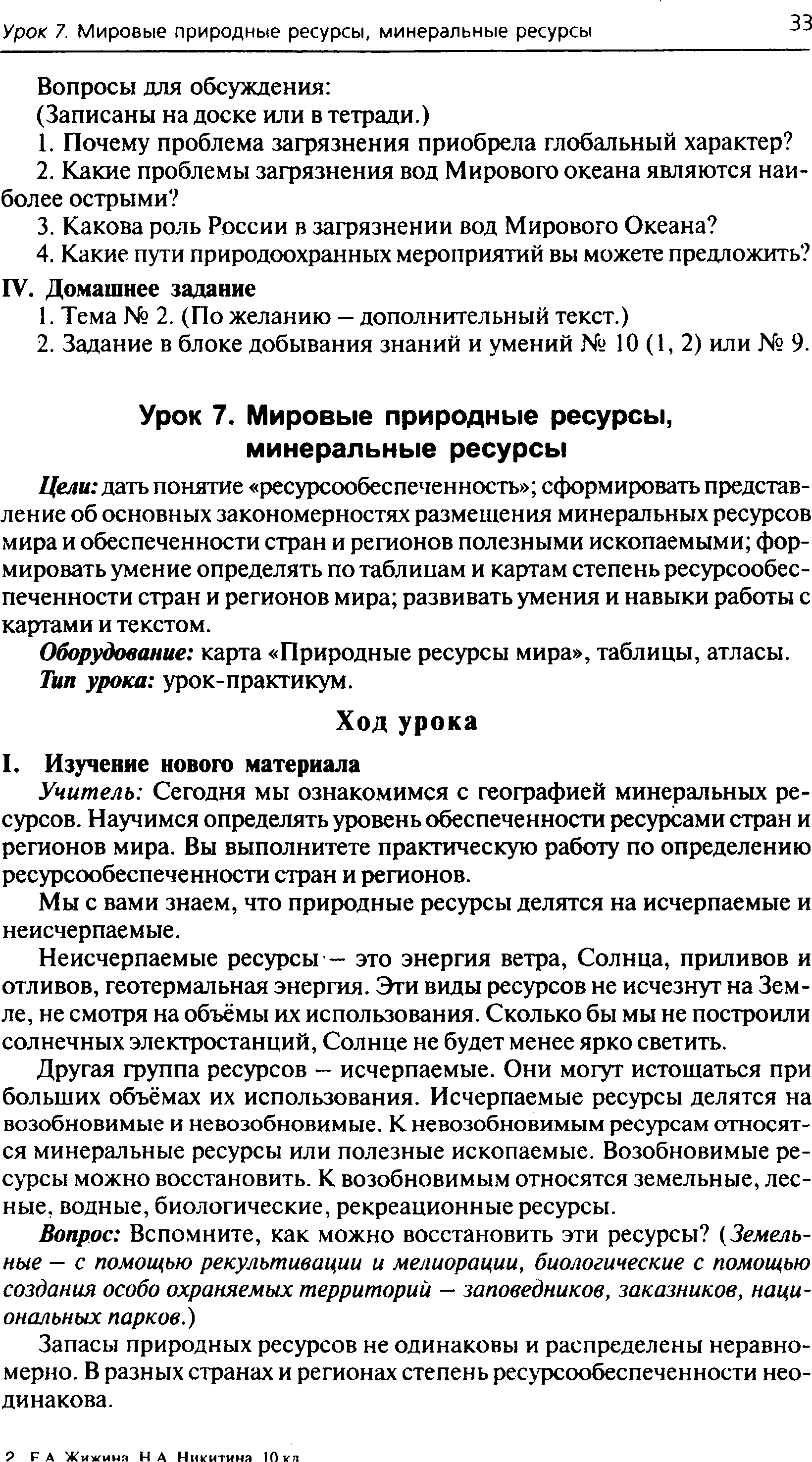 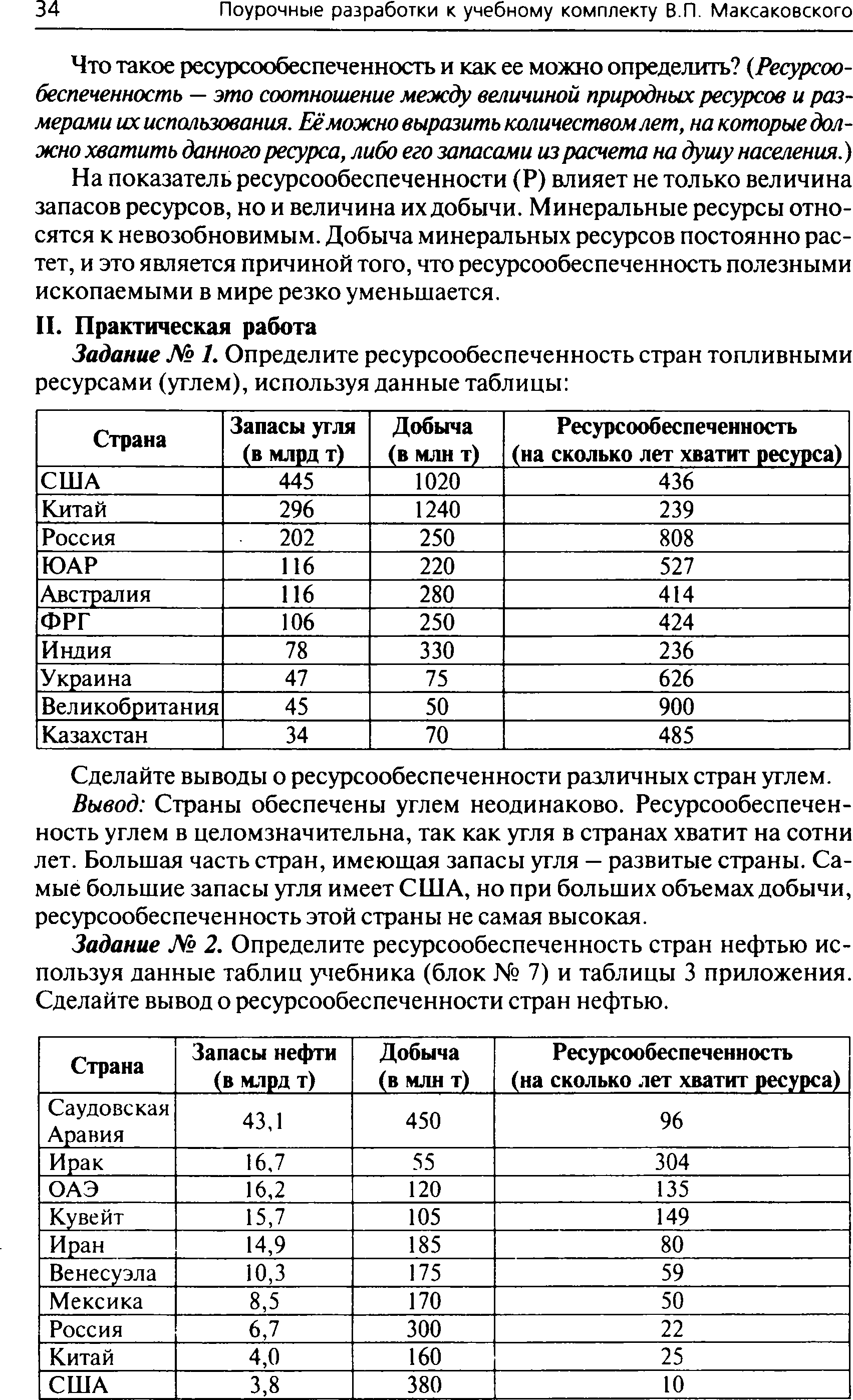 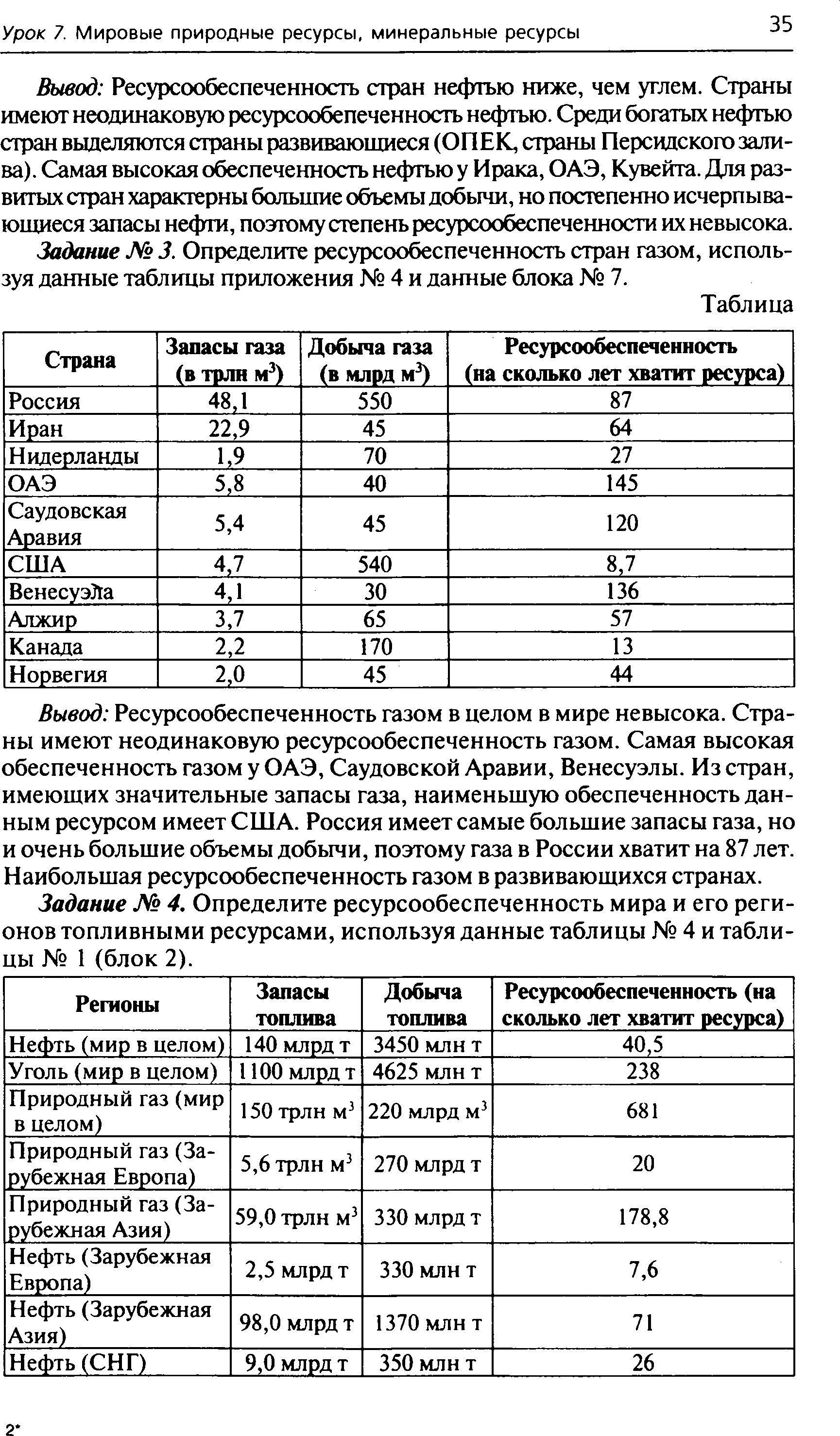 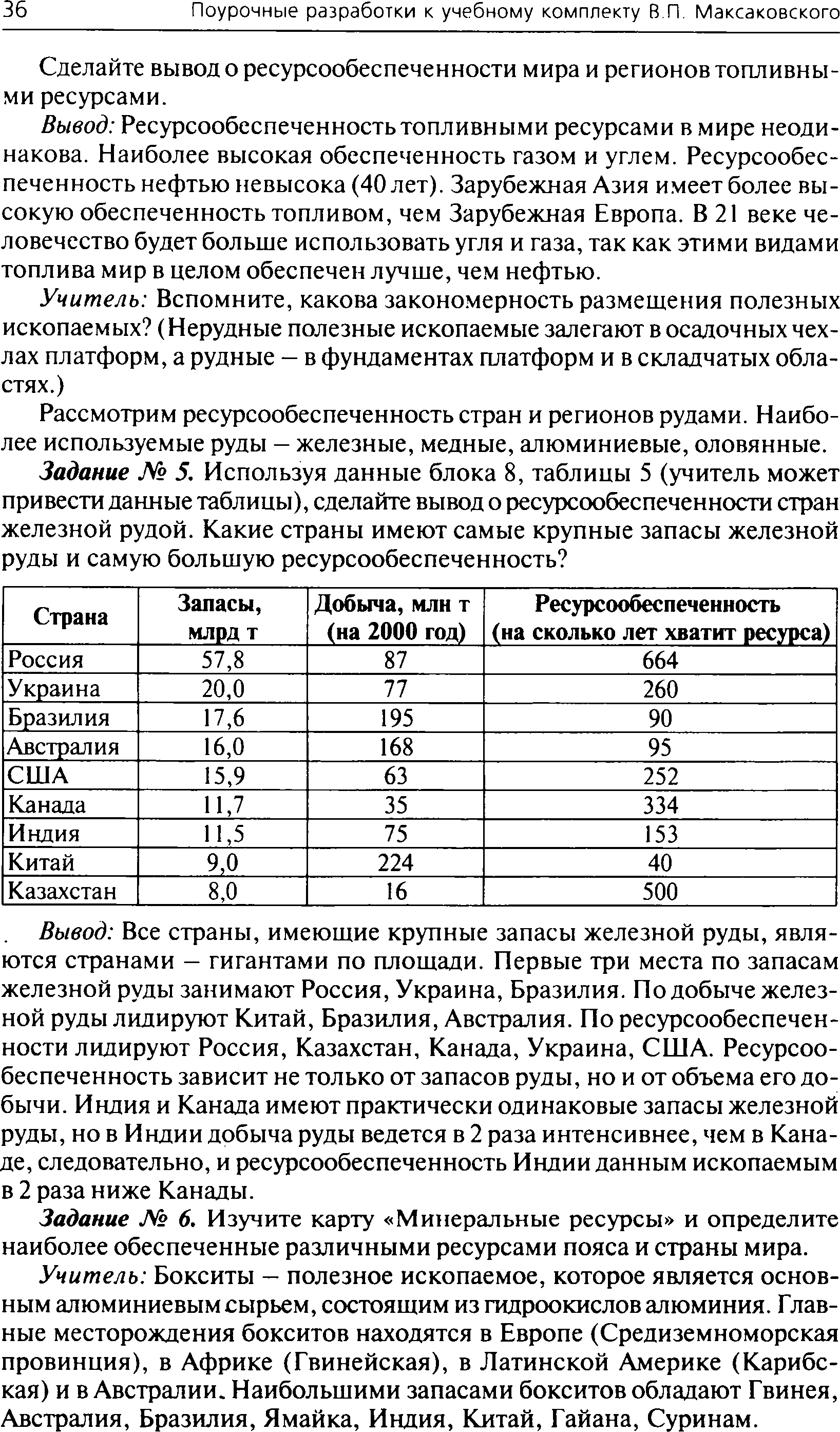 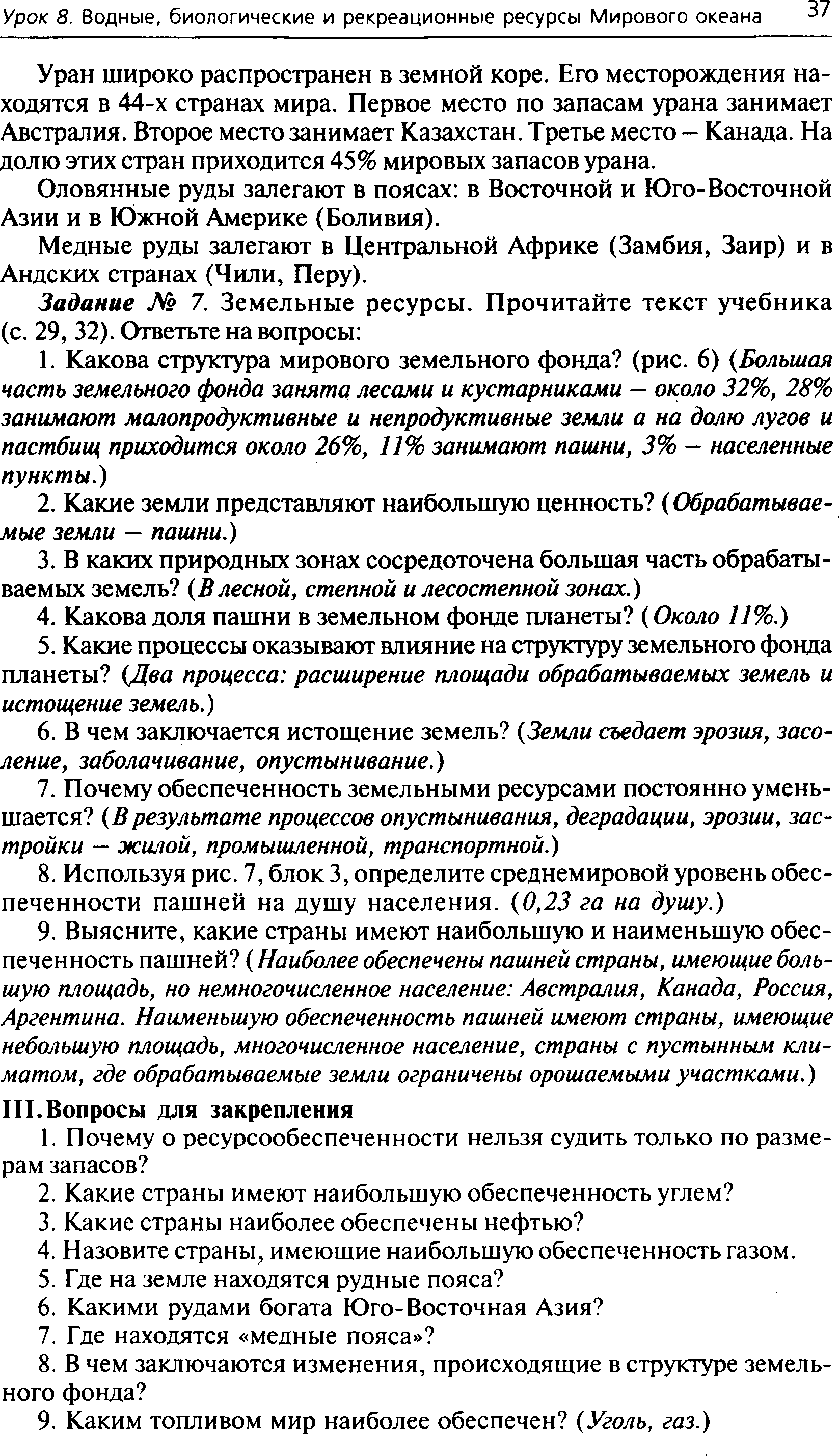 